GlossaireMILLESIMES DISPONIBLESLes données d’occupation du sol à grande échelle (OCS GE) sont disponibles sur l’ensemble de la région Bourgogne-Franche-Comté pour 2 millésimes. Les millésimes dépendent des dates des orthophotos utilisées lors de la production des données. La carte ci-dessous illustre les millésimes disponibles par département.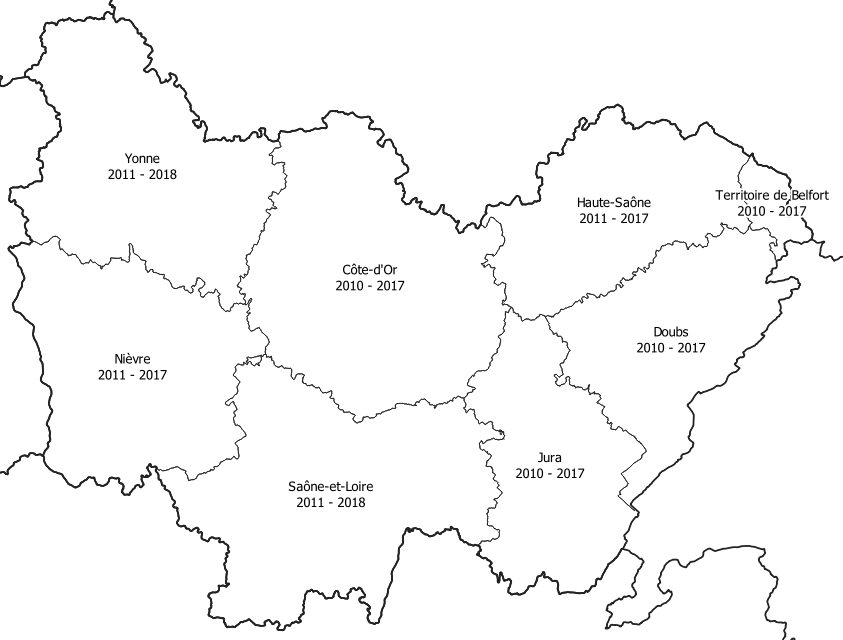 NOMENCLATURELa nomenclature comporte 2 dimensions :La couverture : que voit-on ?L’usage : à quoi ça sert ?Pour plus détails, veuillez consulter le descriptif de contenu de l’OCS GE diffusé par l’IGN.ZONES BATIESLes zones bâties correspondent à la couverture CS1.1.1.1 de la nomenclature OCS GE.La méthode mise en œuvre pour produire la zone bâtie est la suivante :agrégation des bâtiments de la BD TOPO® situés à moins de 10 m les uns des autres, avec comblement de leurs décrochements de moins de 10 m ;les surfaces bâties résultantes ayant une surface comprise entre 50 m² et 200 m² sont agrandies pour que leur surface soit égale à 200 m² ;renouvellement de l’agrégation à moins de 10 m ;suppression des surfaces résultantes de moins de 50 m² ;suppression des zones bâties comprises dans l'ossature, le réseau routier, ferré ou hydrographique ;ajout des surfaces comprises entre les zones bâties et à moins de 10 mètres de l’ossature, du réseau routier,  ferré  ou  hydrographique ;ajout des surfaces fermées de moins de 500 m² présentes au sein des zones bâties et situées entre bâti et réseaux sont ajoutées au bâti ;suppression des zones finales de moins de 200 m².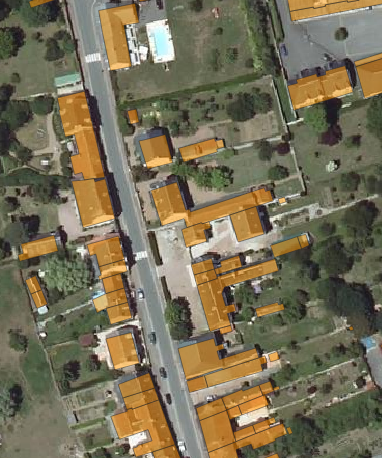 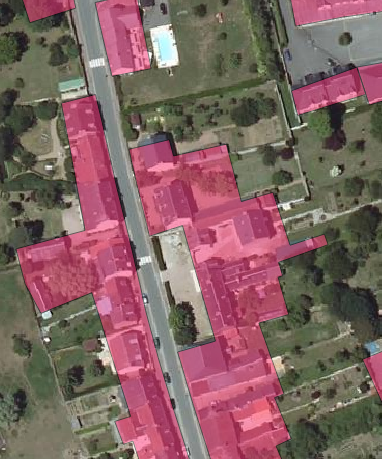 Bâtiments de la BD Topo en orange                                         Zone bâtie de l’OCS GE en rougeZONE CONSTRUITELa zone construite est une couche qui englobe les zones bâties et leur environnement proche. Cette couche est un élément permettant de focaliser sur des zones évolutives, donc à enjeu d’un point de vue de l’aménagement du territoire. Elle permet de distinguer les espaces construits, définis sur une base bâtie, des terrains naturels, agricoles, forestiers et espaces aménagés isolés non bâtis. L’IGN a mis au point un algorithme permettant son calcul à partir de la couche d’occupation du sol et en cohérence (géométrique et sémantique) avec cette dernière.Actualisée à chaque millésime d’OCS GE produit, la zone construite regroupe les zones bâties (« Zones bâties » CS1.1.1.1) quel que soit leur usage, auxquelles on adjoint des zones proches d’usage « production secondaire » (US2), « production tertiaire » (US3), « usage résidentiel » (US5), et « réseaux de transport, logistique et infrastructure » (US4). La méthode de production est la suivante :toutes les zones bâties sont retenues ;fusion des  polygones  adjacents  d’usage « production secondaire » (US2), « production tertiaire » (US3), « usage résidentiel » (US5), « transport aérien » (US4.1.3), « services logistique et de stockage » (US4.2) et « réseaux d’utilité publique » (US4.3) et ajout des polygones résultants en contact avec les zones bâties ;ajout des zones à matériaux minéraux (CS1.1.2.1) en contact avec les zones bâties et dont l’usage est agricole (US1.1) (cas des cours de  ferme) ;ajout des éléments des réseaux routier (US4.1.1), ferré (US4.1.2) et hydro (US4.1.4) en contact avec les éléments précédemment retenus, tronqués au-delà de 20 m afin de ne pas inclure tous les réseaux.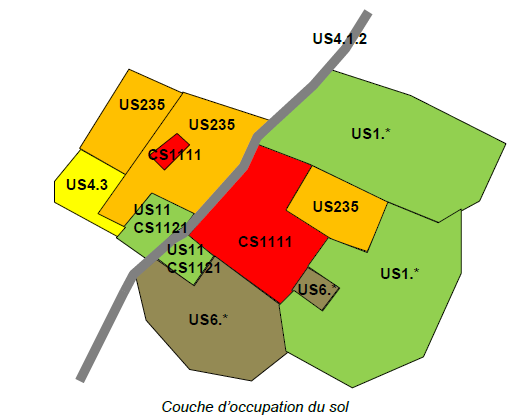 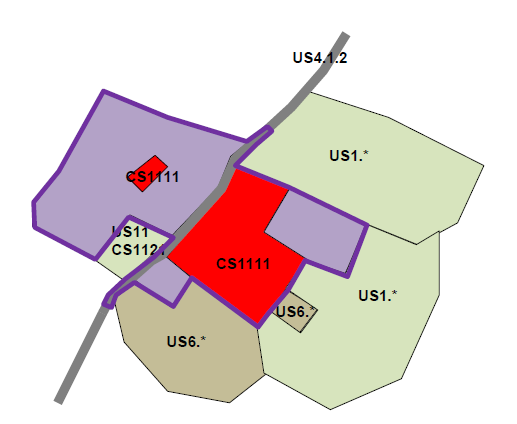 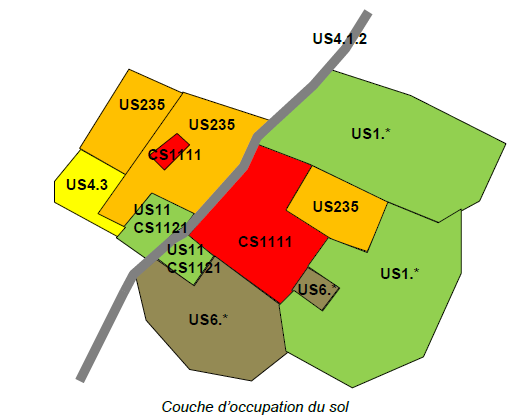 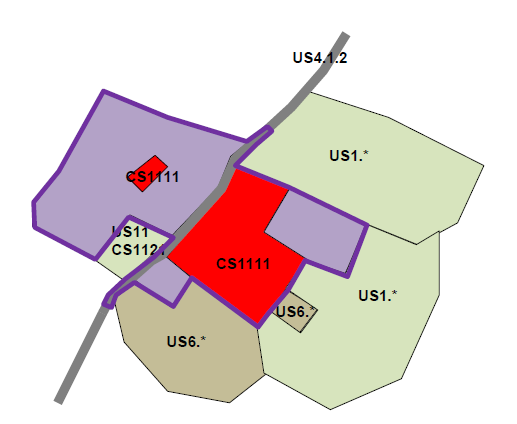 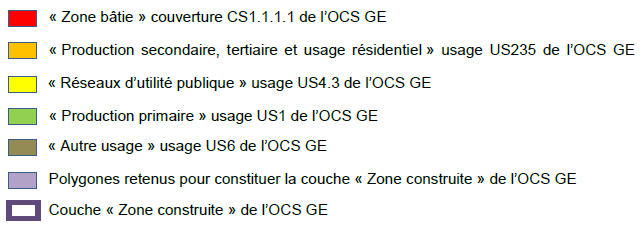 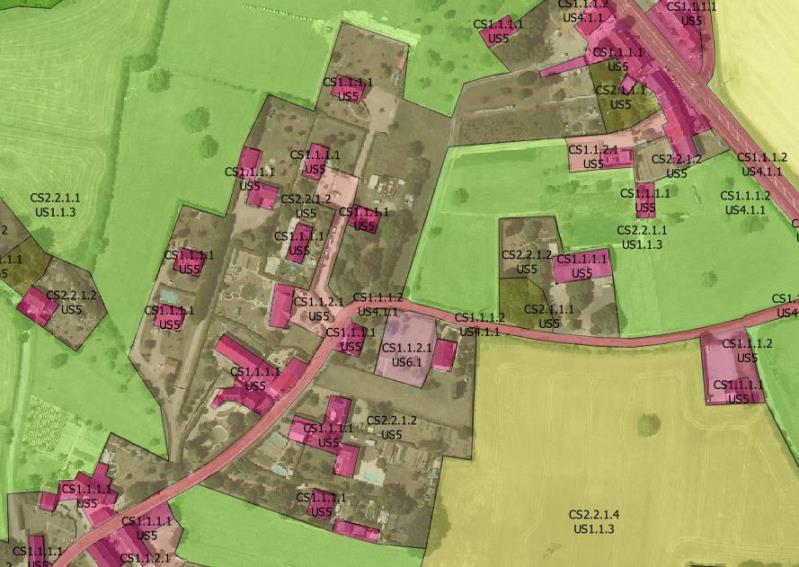 Couche d’occupation du sol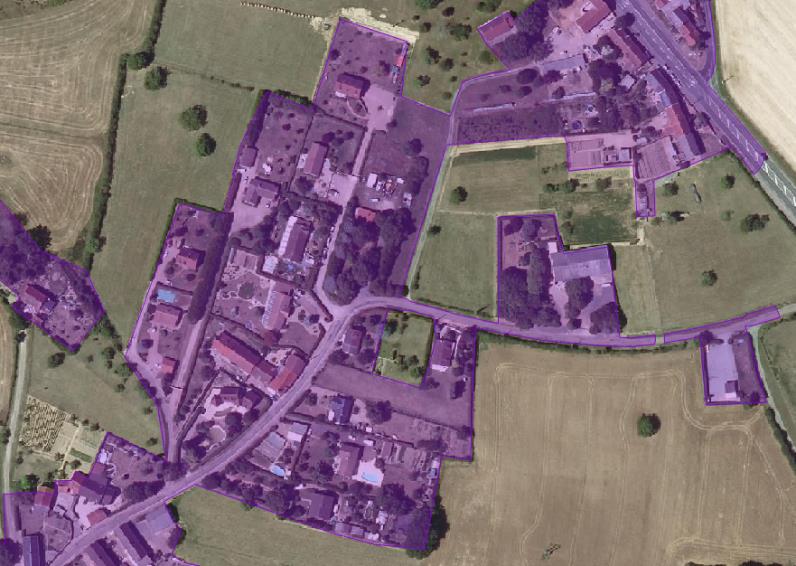 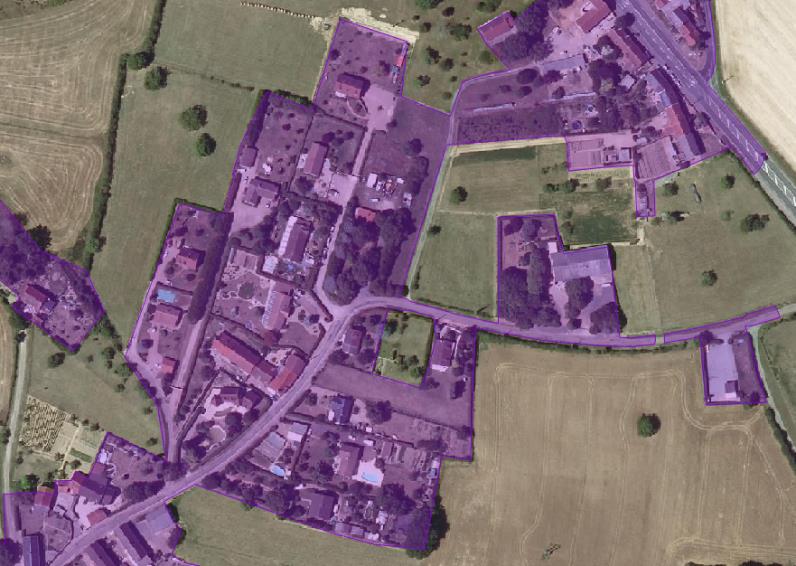 Zone construite, en violetESPACES URBANISES ET ESPACES ARTIFICIALISES NON URBAINSLes espaces urbanisés et les espaces artificialisés non urbains sont  définis dans l’indicateur 1 et regroupent les éléments suivants :espaces urbanisés : espaces ayant un usage urbain. Les espaces urbanisés comprennent les bâtis et leurs espaces associés (cours, jardins privés, piscines) en zones résidentielles ou à usages secondaires et tertiaires, les bâtis à usage agricole, les bâtiments abandonnés, ainsi que les parkings et routes goudronnées dans la zone construite ;espaces artificialisés non urbains : espaces retirés de leurs états naturels ou agricoles situés hors des espaces urbanisés. Les espaces artificialisés non urbanisés comprennent d’une part, les parkings et routes goudronnées en dehors de la zone construite, et d’autre part, les réseaux de transport perméables (pistes et chemins, bas-côtés des réseaux) et les autres espaces associés (carrières, cimetières, stations d'épuration, gravières, chantiers, décharges, etc.) situés aussi hors de la zone construite.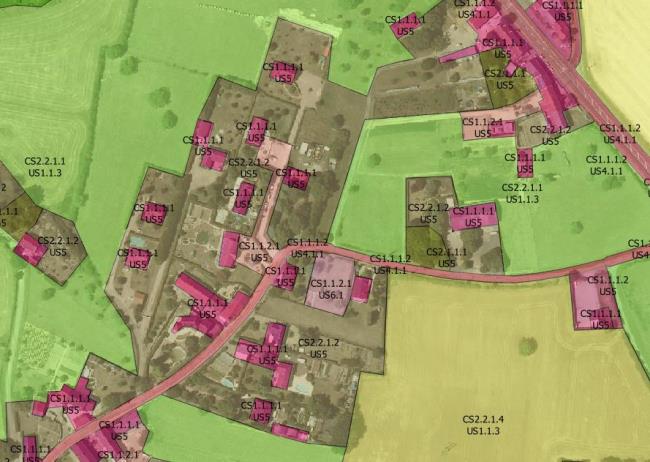 Couche d’occupation du sol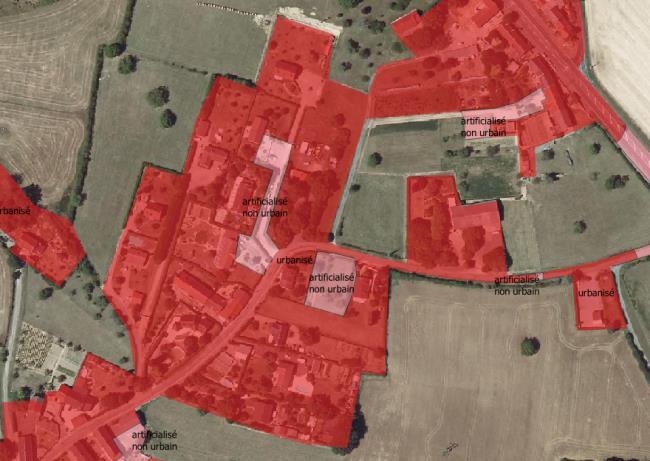 Espace urbanisé en rouge, espace artificialisé non urbain en roseZONE CONSTRUITE VS ESPACES URBANISES ET ARTIFICIALISES NON URBAINSLa zone construite se focalise sur les zones bâties et les zones voisines dont l’usage est un usage secondaire, tertiaire et résidentiel. Mise à part les zones bâties et le cas des cours de ferme, la zone construite ne prend pas en compte les différents types de couverture du sol.Les espaces urbanisés et les espaces artificialisés non urbains prennent plus en compte la dimension couverture du sol.Exemple 1 : zone construite et espace urbanisé identiques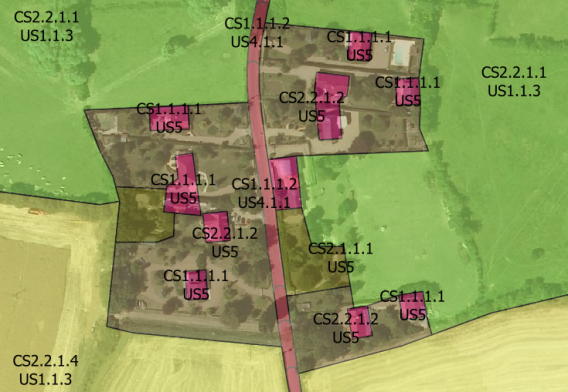 Couche d’occupation du sol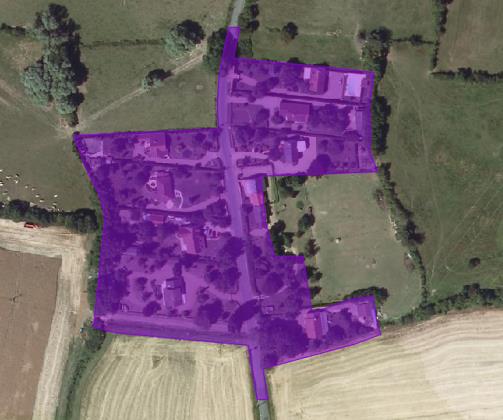 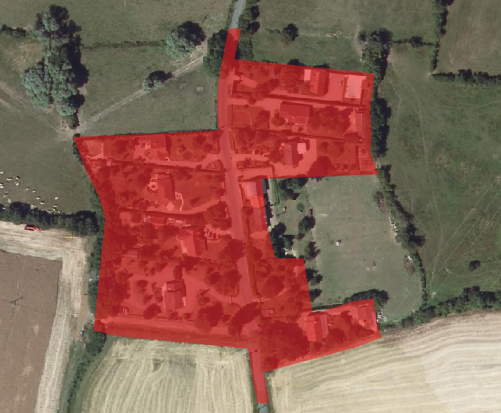 Zone construite, en violet                        Espace urbanisé en rougeExemple 2 : espace urbanisé comprenant moins d’éléments que la zone construiteDans l’exemple ci-dessous, 2 zones appartenant la zone construite sont classées en espaces artificialisés non urbains. Ceci s’explique par le fait que ces deux éléments sont classés en zones à matériaux minéraux (CS1.1.2.1).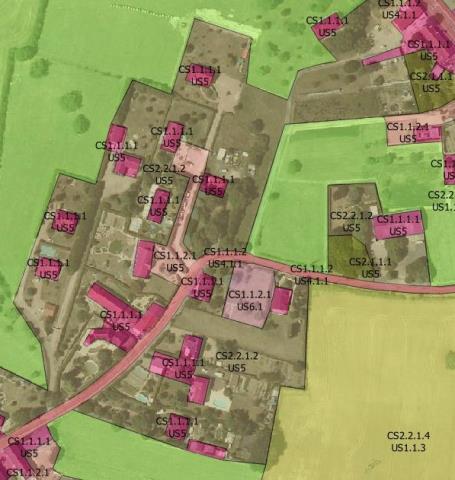 Couche d’occupation du sol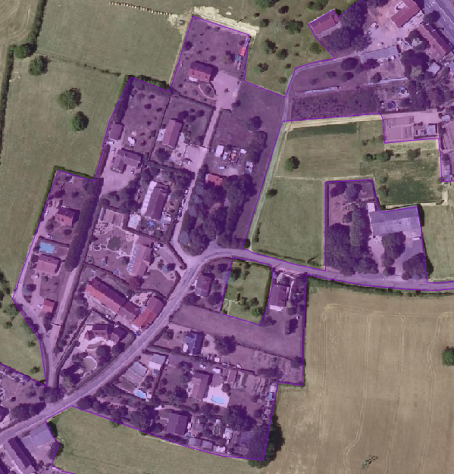 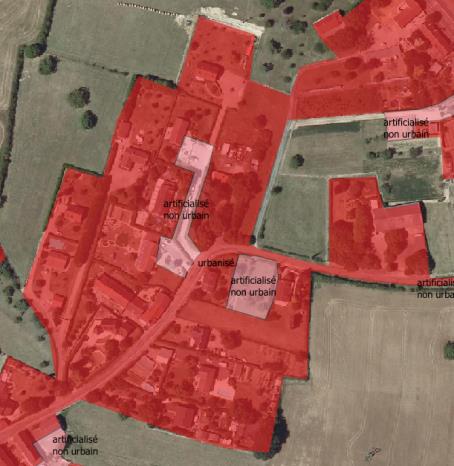 Zone construite, en violet                        Espace urbanisé en rouge et artificialisé non urbain en roseExemple 3 : zone construite comprenant moins d’éléments que l’espace urbaniséLes éléments situés dans les espaces urbanisés mais hors zone construite correspondent majoritairement aux deux cas suivants :leur couverture est zone non bâtie – CS1.1.1.2 et leur usage est secondaire – US2, tertiaire – US3, résidentiel – US5, et ils ne sont pas adjacents à des polygones ayant une couverture zone bâtie ; leur couverture est zone non bâtie – CS1.1.1.2 et leur usage est services et logistiques et services d’entreposage – US4.2 ou réseaux d’utilité publique –  US4.3.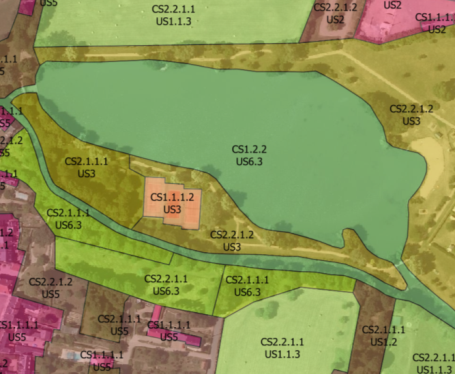 Couche d’occupation du sol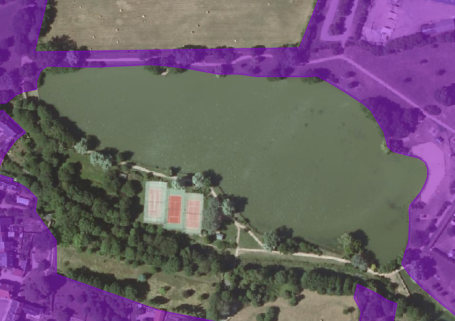 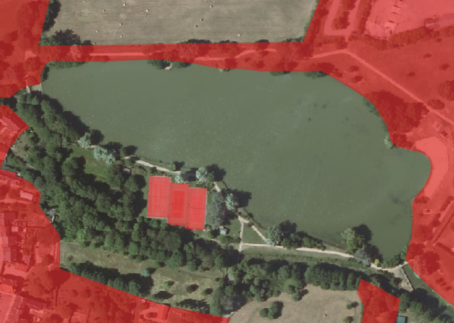 Zone construite, en violet                        Espace urbanisé en rougeFIABILITE ET LIMITES DES DONNEES OCS GELes spécifications des données OCS GE définissent des seuils minimaux pour la distinction d’un objet. Seuls les objets respectant ces seuils sont représentés dans les données OCS GE. Les seuils de surfaces pour des mêmes types de couverture du sol diffèrent suivant que le terrain analysé est situé dans une zone construite ou en dehors. L’unité minimale de collecte est de 500 m² en zone construite et 2500 m² en zone non-construite.Le seuil de prise en compte des bâtiments est de 50 m². La superficie des zones bâties comprises entre 50 m² et 200 m² est portée à 200 m².Les seuils de largeur diffèrent suivant le type d’objet :routes : largeur ≥ 5 mètresusage sylvicole (US1.2) : largeur ≥20 mètrestous les autres objets : largeur ≥ 10 mètresL’échelle d’utilisation de cette donnée est le 1 : 5 000. La précision de positionnement global des limites est métrique.Les objectifs de qualité sémantique sont les suivants :Objets de couverture CS1.1.1.1 Zones bâties : taux d’exactitude attendu ≥ 98% ;Dimension Couverture : taux de confusion attendu :≤ 5% entre les objets appartenant  à  des  groupes  de  niveau 2  différents  ≤ 15%  entre  les  objets appartenant à un groupe de même niveau. Par exemple, les objets de couverture Peuplement de feuillus (CS2.1.1.1) devront être identifiés à 95% comme de la Végétation ligneuse (CS2.1) et, dans leur groupe de niveau 4 (CS2.1.1.x), à 85% comme du Peuplement de feuillus  (CS2.1.1.1) ;Dimension Usage : taux de confusion  attendu :≤ 5% entre les objets appartenant à des groupes de niveau 1 différents ≤ 15% entre les objets à l’intérieur de ces groupes ;Délimitations de la zone construite : taux d’exactitude attendu ≥ 95% de leur longueur.